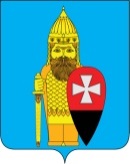 СОВЕТ ДЕПУТАТОВ ПОСЕЛЕНИЯ ВОРОНОВСКОЕ В ГОРОДЕ МОСКВЕ РЕШЕНИЕ17.02.2021 № 02/02Об отчете главы поселения Вороновское о работеСовета депутатов поселения Вороновское за 2020 год В соответствии с Законом города Москвы от 06.11.2002 № 56 «Об организации местного самоуправления в городе Москве», Уставом поселения Вороновское, заслушав отчет главы поселения Вороновское о работе Совета депутатов поселения Вороновское за 2020 год;Совет депутатов поселения Вороновское решил:1. Принять к сведению отчет главы поселения Вороновское о работе Совета депутатов поселения Вороновское за 2020 год (приложение).2. Опубликовать настоящее решение в бюллетене «Московский муниципальный вестник» и разместить на официальном сайте администрации поселения Вороновское в информационно – телекоммуникационной сети «Интернет».3. Контроль за исполнением настоящего решения возложить на главу поселения Вороновское Царевского Е.П.Главапоселения Вороновское                                                                      Е.П. ЦаревскийПриложениек решению Совета депутатовпоселения Вороновское в городе Москвеот 17.02.2021 № 02/02ОтчетГлавы поселения Вороновское о работе Совета депутатов поселения Вороновское за 2020 годУважаемые депутаты, коллеги!Сегодня мы собрались здесь, все вместе для того, чтобы подвести итоги проделанной работы в ушедшем 2020 году.Отчитываясь о работе Совета депутатов за 2020 год хочу отметить, что такие встречи - это не просто традиция, а жизненная необходимость, поскольку на них наглядно видно не только то, что уже сделано, но главное, что еще нужно сделать для наших жителей. И несмотря на сложную эпидемиологическую обстановку мы сегодня смогли встретиться с соблюдением всех рекомендаций роспотребнадзора по мерам безопасности.Главными задачами в работе Совета депутатов остается исполнение полномочий в соответствии с Федеральным Законом от 06.10.2003 № 131-ФЗ «Об общих принципах организации местного самоуправления в РФ», пунктом 3 статьи 8 закона города Москвы от 06.11.2002 № 56 «Об организации местного самоуправления в городе Москве», Уставом поселения, иными правовыми актами.Это, прежде всего:— исполнение бюджета поселения;— обеспечение бесперебойной работы учреждений культуры, спорта,— благоустройство территории населенных пунктов, развитие инфраструктуры, обеспечение жизнедеятельности поселения;— взаимодействие с предприятиями, организациями всех форм собственности, с целью укрепления и развития поселения. На сегодняшний день Совет депутатов осуществляет свою работу составе – 12 депутатов, который представляют работоспособный коллектив, с четкой политической и жизненной позицией каждого, которые требовательно и активно подходят к обсуждению и принятию каждого вопроса представленного на заседания Совета, участвуют в прениях, задают вопросы докладчикам, вносят предложения, дают заключения.Активно ведется прием населения депутатами в соответствии с графиком приема населения утвержденным решением совета депутатов.Все поступившие вопросы, требующие дополнительной проработки рассматриваются коллегиально на заседании совета депутатов и передаются в работу в администрацию.Ежемесячно глава поселения совместно с главой администрации и заместителями курирующие работу с населением принимают участие во встрече с префектом по утвержденному графику.На данных встречах поднимаются и обсуждаются актуальные вопросы которые в той или иной степени волнуют население ТиНАО.За 2020 год работы Советом депутатов, было проведено 8 заседаний, заседания проводились с конкретными повестками, вопросы которых были продиктованы актуальными проблемами поселения. На заседаниях рассмотрено и принято 45 проекта нормативных актов поселения, в том числе:- принят бюджет поселения на 2021год, -утвержден отчет об исполнении бюджета поселения за 2019 год;- внесены изменения в Устав поселения Вороновское;- согласован адресный перечень многоквартирных домов для включения в программу капитального ремонта;- рассмотрено и одобрено принятие на баланс поселения 8 объектов дорожного хозяйства.За 2020 год на имя Главы поселения поступило 24 обращения граждан, организаций и учреждений по следующим вопросам:- социальные вопросы;- вопросы по проблемам ЖКХ.Многие обращения коллегиально рассмотрены на заседаниях Совета депутатов. На все обращения даны ответы.Главой поселения издано: Распоряжений: 7 Многие обращения коллегиально рассмотрены на заседаниях Совета депутатов. На все обращения даны ответы.Проекты решений, как и сами решения направляются ежемесячно в прокуратуру и находятся под контролем по соблюдению и приведением нормативной базы администрации и совета депутатов в соответствие с действующим законодательством.В рамках сложившейся эпидемиологической ситуации многие депутаты поселения участвовали в благотворительных акциях, оказывали помощь нуждающимся. Проводились следующие акции:«Спасибо ветеранам» - подарки участникам ВОВ: Валянский Константин Владимирович, Князев Александр Викторович.«Спасибо врачам» - Вороновская больница, Больница голохвастово, подстанция скорой помощи, поздравительные наборы: Валянский Константин Владимирович, Володин Алексей Николаевич, Князев Александр Викторович.«Волонтеры Нового года» - Валянский Константин Владимирович, Гурин Александр Анатольевич, Князев Александр Викторович, Хромов Павел Николаевич.«Звонок добра» и «Мы Вместе» - сбор информации покупательской корзины и помощь в закупке и доставке продуктов первой необходимости и медикаментов: Карганова Галина Евгеньевна, Сивкова Милана Станиславовна.В заключении своего выступления хочу сказать, что есть  вопросы, которые можно решить  сегодня и  сейчас,  а есть  вопросы,  которые требуют  долговременной перспективы,  но работа  администрации и  всех тех,  кто работает  в поселении  будет направлена  на решение  одной  задачи - сделать  наше поселение  лучшим. Мне хочется, чтобы все живущие здесь понимали, что все зависит от нас самих. Пусть каждый из нас сделает немного хорошего, внесет свой посильный вклад в развитие поселения, и всем нам станет жить лучше и комфортнее. Убежден,  что совместно  мы сможем  решить все нерешенные проблемы  и  реализуем все намеченные  планы.От всей души хочется пожелать мира, здоровья, благополучия Вам и вашим семьям!